HW: 3.3 Synthetic Division				Algebra 2						KittName:___________________________________________Date:________________________________Period:______Directions: Find the quotient using Synthetic Division.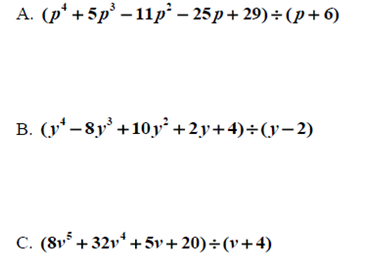 Directions: Completely FACTOR each polynomial given a known factor.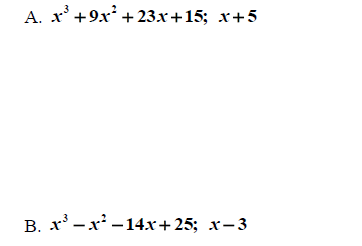 Directions:  Use synthetic division to find all the factors of the polynomials. Use the factors to find all the zeros.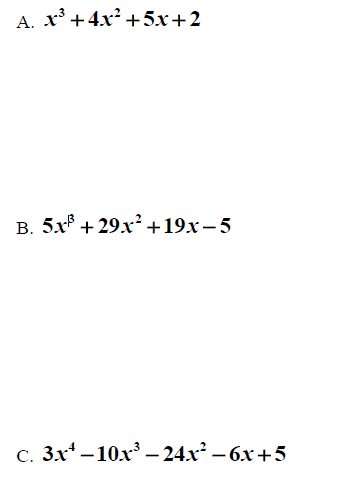 